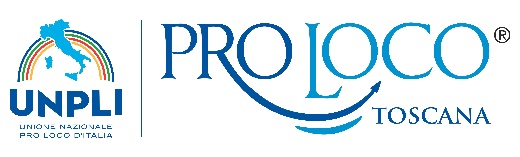 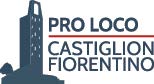 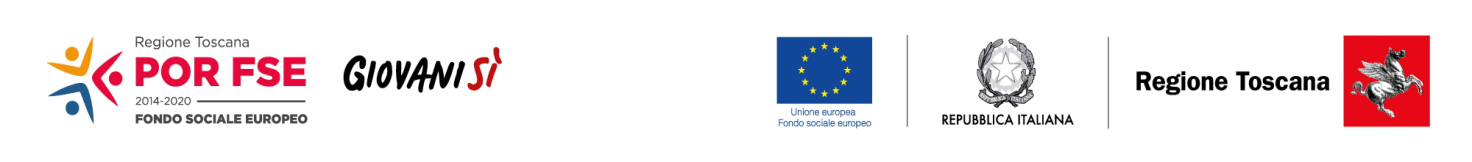 COMITATO REGIONALE DELLA TOSCANADELL'UNIONE NAZIONALE PRO LOCO D'ITALIApresso la PRO LOCO DI CASTIGLION FIORENTINOBando di selezione per n° 1 volontario di servizio civile

Progetto di servizio civile: “TOSCANA MATERIALE ED IMMATERIALE ”Area tematica: Valorizzazione del patrimonio storico culturale e artistico.Il Presidente della Pro Loco di Castiglion Fiorentino Paolo Faralli, in esecuzione del decreto dirigenziale n. 6584 del 29 aprile 2019 (pubblicato sul Bollettino ufficiale della Regione Toscana (BURT) n. 19 – parte III supplemento n. 70 dell' 8/5/2019) INFORMA CHEè stato emanato l'avviso per la selezione di 3.150 giovani da impiegare nei progetti di servizio civile regionale finanziati con risorse del POR FSE 2014-2020.Il presente bando rientra nell'ambito di Giovanisì, il progetto della Regione Toscana per l'autonomia dei giovani. Visti i progetti presentati dal “Comitato Regione Toscana dell'Unione Nazionale Pro Loco d'Italia”, sono stati approvati e finanziati i 7 progetti per un totale di 64 volontari su 39 sedi,RENDE NOTOche è indetta la selezione pubblica di numero 1 giovane volontario da impiegare nel progetto di servizio civile sopra citato, nel rispetto delle seguenti modalità e condizioni:Domanda di partecipazioneLa domanda di partecipazione può essere presentata esclusivamente online, accedendo al sito https://servizi.toscana.it/sis/DASC/#/ e seguendo le apposite istruzioni.

E' possibile presentare la domanda tramite carta sanitaria elettronica (CNS) rilasciata da Regione Toscana o accedendo direttamente al link sopra indicato e compilando l'apposita richiesta per ricevere l'abilitazione alla compilazione della domanda.

Devono essere compilati tutti i campi indicati nel format della domanda. Prima dell'invio della domanda deve essere allegato il curriculum vitae.

Una volta inviata la domanda, il candidato riceverà all'indirizzo di posta elettronica comunicato nella domanda una email di conferma di avvenuto invio della domanda e conseguente ricezione della stessa da parte dell'ente titolare del progetto prescelto. L'eventuale esclusione è comunicata direttamente dall'ente al giovane interessato.

La scadenza per la presentazione della domanda è il 28/06/2019 ore 14.00.

Le domande pervenute oltre tale termine non saranno prese in considerazione.

I progetti per i quali è possibile presentare domanda di partecipazione sono quelli indicati nell'apposito elenco dei progetti (scaricabili nella sezione "Documentazione").

A fianco di ciascun progetto è riportato il nome dell'ente titolare del progetto, il numero di posti messi a bando, il sito internet dell'ente titolare del progetto. Aprendo la pagina del sito sarà possibile avere informazioni più dettagliate sul progetto in questione (le sedi di attuazione del progetto, i recapiti telefonici per richiedere ulteriori specifiche sul progetto medesimo, ecc.).

Può essere presentata domanda solo per un progetto finanziato tra quelli indicati, pena esclusione da tutti i progetti per i quali si è fatto domanda.
Requisiti per presentare la domandaPuò fare domanda chi, alla data di presentazione della stessa:abbia un'età compresa fra i 18 ed i 29 anni (quindi chi non ha ancora compiuto il 30° anno, ovvero 29 anni e 364 giorni);sia regolarmente residente in Toscana o ivi domiciliato per motivi di studio propri o per motivi di studio o di lavoro di almeno uno dei genitorisia non occupato, disoccupato, inattivo; sia in possesso di idoneità fisica;non abbia riportato condanna penale anche non definitiva alla pena della reclusione    superiore ad un anno per delitto non colposo.Tutti i requisiti, ad eccezione del limite di età, devono essere mantenuti sino al termine del servizio.Possono partecipare coloro che stanno frequentando un qualunque corso di studi.Non può presentare domanda chi:già presta o abbia svolto attività di servizio civile nazionale o regionale in Toscana o in altra regione in qualità di volontario, ovvero che abbia interrotto il servizio prima della scadenza prevista, ad eccezione di coloro che hanno cessato il servizio per malattia, secondo quanto previsto dall'articolo 11 comma 3 della legge regionale 35/06; abbia avuto nell'ultimo anno e per almeno sei mesi con l'ente che realizza il progetto rapporti di lavoro o di collaborazione retribuita a qualunque titolo. 
Durata e rimborsoLa durata del servizio civile regionale è pari a 12 mesi; ai giovani in servizio è corrisposto direttamente dalla Regione Toscana un assegno di natura non retributiva pari a 433,80 euro, secondo le modalità previste dal decreto 6584/2019.

Le procedure che daranno luogo al pagamento dei primi tre mesi di servizio – erogabile in una o più soluzioni – saranno avviate solo successivamente alla conclusione del terzo mese di servizio.

Il ritiro prima della conclusione del terzo mese comporta la decadenza dai benefici previsti dal progetto.Obiettivi e contenutoIl progetto è visionabile nella pagina dedicata al Servizio Civile Regionale sul sito www.unplitoscana.it e presso la Pro Loco. Il volontario è tenuto a prendere visione del progetto prima di fare domanda. Disposizioni finali e rinvio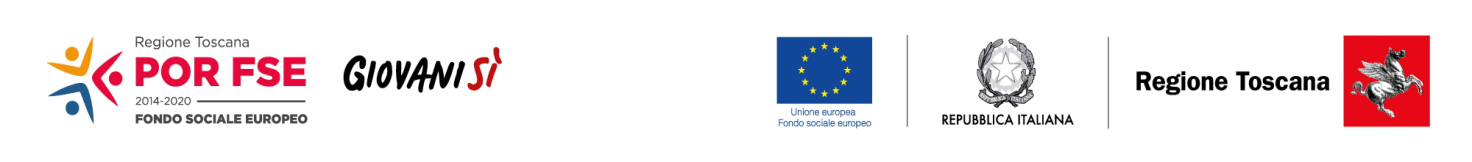 Per qualsiasi ulteriore spiegazione in merito, si fa rinvio alle disposizioni di cui al Bando Regionale per la selezione dei giovani volontari da impiegare in progetti di servizio civile in ToscanaN.B. SI COMUNICA, INOLTRE, CHE LA PROVA DI SELEZIONE SI TERRA’ NEL GIORNO, luogo e orario CHE SARANNO STABILITI E PUBBLICATI SUL SITO www.unplitoscana.it . La presentazione della domanda di partecipazione è anche attestazione dell’OBBLIGO ASSUNTO DAL VOLONTARIO DI INFORMARSI PRESSO LA SEDE DI PREVISTO SVOLGIMENTO DEL SERVIZIO (Pro Loco) per conoscere la data il luogo e l'orario di selezione, se non è stato loro comunicato al momento della presentazione della domanda o successivamente.Castiglion Fiorentino,  lì  13 maggio 2019                                                                                                                              Il Presidente